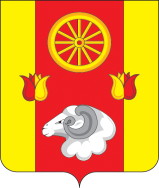 РОСТОВСКАЯ ОБЛАСТЬРЕМОНТНЕНСКИЙ РАЙОНМУНИЦИПАЛЬНОЕ ОБРАЗОВАНИЕ«КАЛИНИНСКОЕ СЕЛЬСКОЕ ПОСЕЛЕНИЕ»СОБРАНИЕ ДЕПУТАТОВ КАЛИНИНСКОГО СЕЛЬСКОГО ПОСЕЛЕНИЯРЕШЕНИЕ № 16512.08.2021 г.                                                                    с. Большое  РемонтноеПринято собранием депутатов.О назначении половины членов комиссии по проведению конкурса на должность главы Администрации Калининского сельского поселенияВ соответствии со статьей 37 Федерального закона от 06.10.2003 № 131-ФЗ «Об общих принципах организации местного самоуправления в Российской Федерации», решением Собрания депутатов Калининского сельского поселения от 12.08.2021 г. № 163 «О порядке проведения конкурса на должность главы Администрации Калининского сельского поселения» Собрание депутатов Калининского сельского поселения                                                     РЕШИЛО:1. Назначить членами комиссии по проведению конкурса на должность главы Администрации Калининского сельского поселения (далее – конкурсная комиссия):1)  директора  МБОУ Большеремонтненской средней школы Торбенко Галину Алексеевну;2) инспектора по кадрам ГБУСОН РО «Ремонтненский ДИПИ» Олдину Елену Николаевну;3) работника ООО «Для Вас»  Михайличенко Наталью Алексеевну.2. Установить, что до избрания секретаря конкурсной комиссии его полномочия исполняет Михайличенко Наталья Алексеевна.3. Признать утратившим силу решение Собрания депутатов Калининского сельского поселения от 25.08.2016 г. № 156 «О назначении половины членов комиссии по проведению конкурса на должность главы Администрации Калининского сельского поселения»4. Настоящее решение вступает в силу со дня его принятия.5. Настоящее решение подлежит официальному опубликованию..